ПРОЕКТ  «Об  исключении из объема строительства водопровода с. Октябрьское установки колонок водоразборных»В соответствии с Федеральным законом от 06.10.2003 N 131-ФЗ "Об общих принципах организации местного самоуправления в Российской Федерации", руководствуясь Уставом сельского поселения Октябрьский  сельсовет муниципального района Стерлитамакский район Республики Башкортостан и иными нормативными правовыми актами Российской Федерации и Республики Башкортостан, Совет сельского поселения Октябрьский  сельсовет муниципального района Стерлитамакский район Республики БашкортостанРЕШИЛ:1. Исключить из объема строительства водопровода с. Октябрьское установку колонок водоразборных в количестве 37 шт. (тридцать семь), в связи с тем, что в период строительства произведены врезки в дома и квартиры;2. Обнародовать настоящее Решение на информационном стенде в здании администрации сельского поселения и разместить в установленном порядке на официальном сайте сельского поселения Октябрьский сельсовет муниципального района Стерлитамакский район Республики Башкортостан в сети «Интернет»;3. Контроль за исполнением настоящего Решения возложить на постоянные комиссии Совета сельского поселения Октябрьский сельсовет муниципального района Стерлитамакский район.Глава сельского поселения Октябрьский сельсоветмуниципального районаСтерлитамакский районРеспублики Башкортостан		                                     Г.Я. Гафиева		от ______________2015г.№ __________с. Октябрьское	Башkортостан РеспубликаһыныңСтəрлетамаk районы муниципаль районының Октябрь ауыл советы ауыл биләмәһе Советы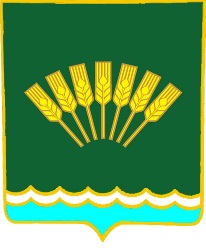 Совет сельского поселенияОктябрьский сельсоветмуниципального районаСтерлитамакский район Республики Башкортостан______________________________________________________________________________________        К А Р А Р                                                                             Р Е Ш Е Н И Е______________________________________________________________________________________        К А Р А Р                                                                             Р Е Ш Е Н И Е______________________________________________________________________________________        К А Р А Р                                                                             Р Е Ш Е Н И Е